Тема: «Русская кухня»Цель: познакомить с некоторыми блюдами русской кухни.Задачи:• Продолжать знакомить детей с русской народной культурой;• Воспитывать у детей уважение, интерес к обычаям старины;• Познакомить детей с пословицами и поговорками о том, что ели на Руси;• Активизировать словарь детей: каравай, расстегай, сочни, курник, кулебяка, рыбник;• Закрепить умение соотносить существительное с прилагательным;Материал: иллюстрации русских блюд (расстегай, курник, кулебяка, рыбник, каравай, блины и др.)Ход:- Сегодня мы с тобой посмотрим и поговорим, какие  в старину готовили блюда, чем хозяйка кормила семью и гостей.  Не было тогда не газовых не электрических плит. А была в русской избе печь. Посмотри на картинку. Вот она, какая большая и красивая. 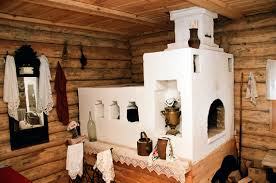 - В русской печке. И первое, блюдо – это каша.-« Хороша каша, да мала чаша». « Без каши обед не обед». 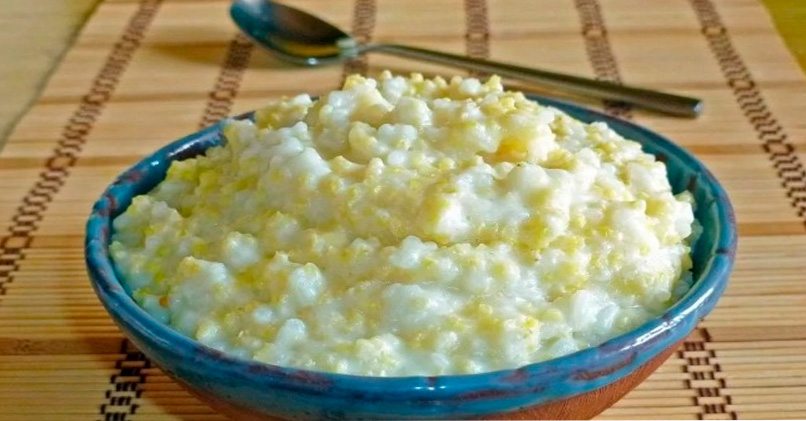 Предлагаю родителям поиграть с детьми в дидактическую игру. Дидактическая игра «Назови кашу»:Каша из риса - рисовая каша;Каша из гречи - гречневая каша;Каша из пшена - пшенная каша;Каша из перловки - перловая каша;Каша из манки - манная каша;Каша из овса - овсяная каша.- Самым главным продуктом, почитаемым на Руси был хлеб.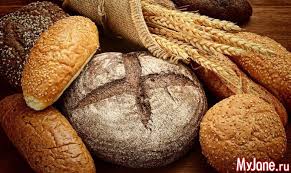  «Худ обед, когда хлеба нет». «Хлеб - всему голова!»(Рекомендации для родителей. Выучить одну из предложенных пословиц о хлебе.) К хлебу в старину относились свято, бережно, ведь он доставался тяжелым трудом. Хлеб можно было брать только чистыми руками, его нельзя было выбрасывать.- Как называли хлеб, который пекли к празднику?- Каравай.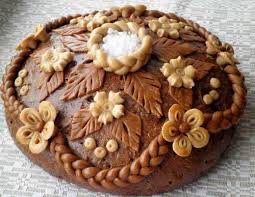 Вот он хлебушек  душистый,С хрусткой корочкой витой.Вот он теплый, золотистый,Словно солнцем налитой.- Отгадайте загадку:Сдобный, пышный, ароматный,У него румяный бок.Называется, ребята, это чудо… (пирожок)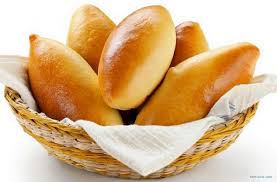 - Ни один русский праздник не обходился без пирогов. А какие это были пироги! Расстегаи - пирожок с открытой начинкой. Расстегаи готовили с рыбной, мясной, грибной начинками.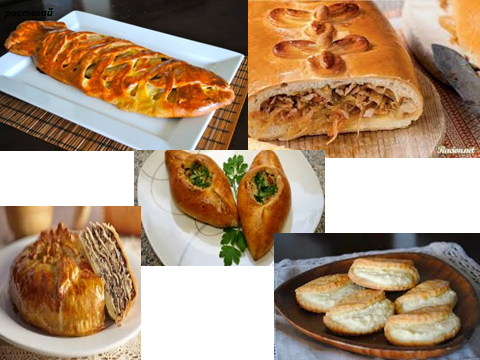 - Сочни-маленькие пирожки с различными начинками, например с творогом.- Кулебяка - продолговатый пирог с рыбой, мясом, капустой, кашей.- Курник - пирог с курицей- Рыбник - пирог с рыбой.- Вот и наши пироги готовы!Вопросы для беседы с ребенком:- В каких русских сказках упоминаются пироги или изделия из теста? (Ответы «Колобок», «Гуси лебеди», «Крылатый, мохнатый, да масленый», «Царевна-лягушка») Отгадайте загадку:Я - символ солнца румяный,В любой избе гость желанный.Бываю толстым и худым,С начинкой и совсем пустым.Отгадай, кто я такой,Оладушек - мой брат родной. (Блин)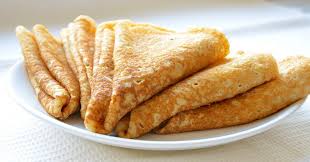 - Ни одно застолье не обходилось без блинов. Ели блины с маслом, сметаной, медом, вареньем, ягодами - всего и не перечислишь.Игра «Печем блины»:Дружно мы печем блины,Очень вкусные они.Положи блинок в ладошку,Угости мурлыку-кошку,Угости щенка Трезора,Потом мальчика Егорку,Дай блиночек мамочке,Дай блиночек папочке.Попеременно касаться поверхности стола тыльной стороной кисти руки и ладоньюУказательным пальцем правой руки рисуем круг на левой ладониЗагибаем мизинецЗагибаем безымянный палецЗагибаем средний палецЗагибаем указательный палецЗагибаем большой палец.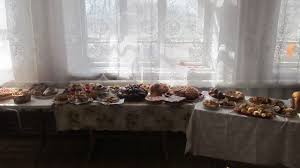 - Много угощений на нашем столе: каравай, каша, пироги, блины.  Эти русские блюда готовили не только в старину, но они любимы и сейчас.Спасибо за внимание.Рекомендовано родителям: Предложить детям шаблоны для раскрашивания на выбор, просмотр мультфильма «Солнечный каравай», выучить пословицу о хлебе.Смотрите раскраски по теме ниже.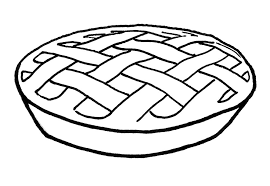 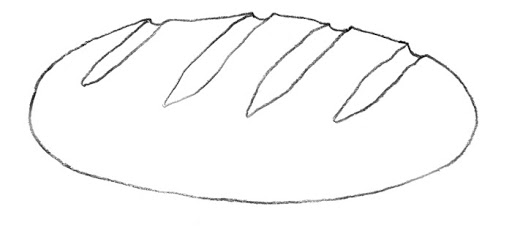 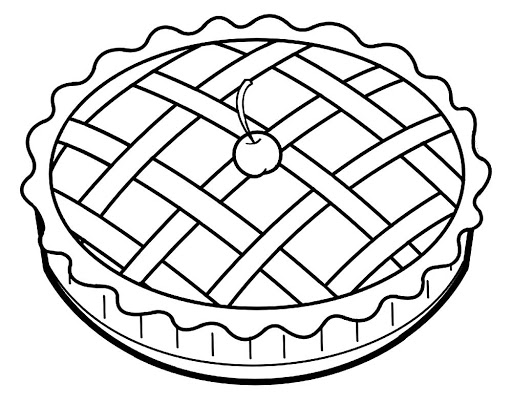 